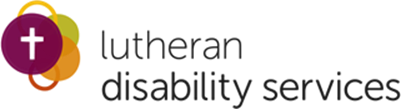 Disability Support Workers - Adelaide HillsCasual & Part time positions availableSupporting x1 Female client in the Adelaide HillsAbout usLutheran Disability Services supports people with disability and their families with accommodation support (including independent living) and community participation. We support people to connect to their community, learn new skills, increase independence and access accommodation support across metro Adelaide and in the Barossa. Our support staff are passionate about supporting people to identify and achieve their goals, connect to their faith and build new friendships through positive engagement in a client-centred way.We offer competitive remuneration; generous salary packaging options and our staff are paid fortnightly.About the roleWe have casual and part time opportunities for experienced support workers who are able to support one of our existing female clients in their new Woodside (Adelaide Hills) home. You will be responsible for various activities that may include personal care, domestic duties, spiritual and social support and transportation. You will be willing and comfortable to drive in the Adelaide Hills and willingness to transport clients in your own car.These positions involve shift work, and you will need to be available to work flexible shifts that may include a combination of mornings, evenings, and weekends and active nights.About our ideal candidatesYou must be a calm, nurturing individual who is able to support our client's complex needs. You must also be passionate about developing a valued lifestyle for people living with a Disability; playing an important role in their journey of faith as well as having a flair for arts and crafts. You will also need to have:Experience managing and responding to difficult and/ or challenging behaviours of varying levels either in a work setting or through personal experience.Minimum Certificate III Individual Support (Disability) or equivalent. If you don't have you must be willing to obtain and complete in own time and cost.Current South Australian Driver’s license (P2 as a minimum) and own reliable car with appropriate insurance.Current First Aid certificate - HTLAID003.Current DHS (DCSI) Disability Employment Screening Clearance (required prior to commencement - we can help you with this).Manual Handling and Medication Administration Certification (Desirable).If you're looking for somewhere to pursue your passion, apply your initiative and make a difference you could benefit from:Salary packaging of up to $15,899 per FBT yearSupportive culture and and consistent working environmentLeave loadingAccess to our Employee Assistance Program providing counselling servicesTo Apply: Your application must include a resume and cover letter that identifies how your skill, ability and experience meets the requirements of our ideal candidates.Please send your application to jobs@ldssa.org.au